XANTHIA VILLAGE FACT SHEET 2017This “Fact Sheet” provides basic information on population changes and demographics for Xanthia village.  Whenever you use this information, please reference it as being obtained from MRC/Wits Rural Public Health and Health Transitions Research Unit (Agincourt). Villages in the Agincourt Health and Socio-Demographic Surveillance (HDSS) System Research Site in 2017 include:Agincourt, Belfast, Croquet Lawn, Croquet Lawn B, Cunningmore A, Cunningmore B, Dumphries A, Dumphries B, Dumphries C, Huntington, Ireagh A, Ireagh B, Ireagh C, Justicia, Khaya Lami, Kildare A, Kildare B, Kumani, Lillydale A, Lillydale B, Makaringe, MP Stream, Newington B, Newington C, Rolle C, Somerset, Somerset C, and Xanthia.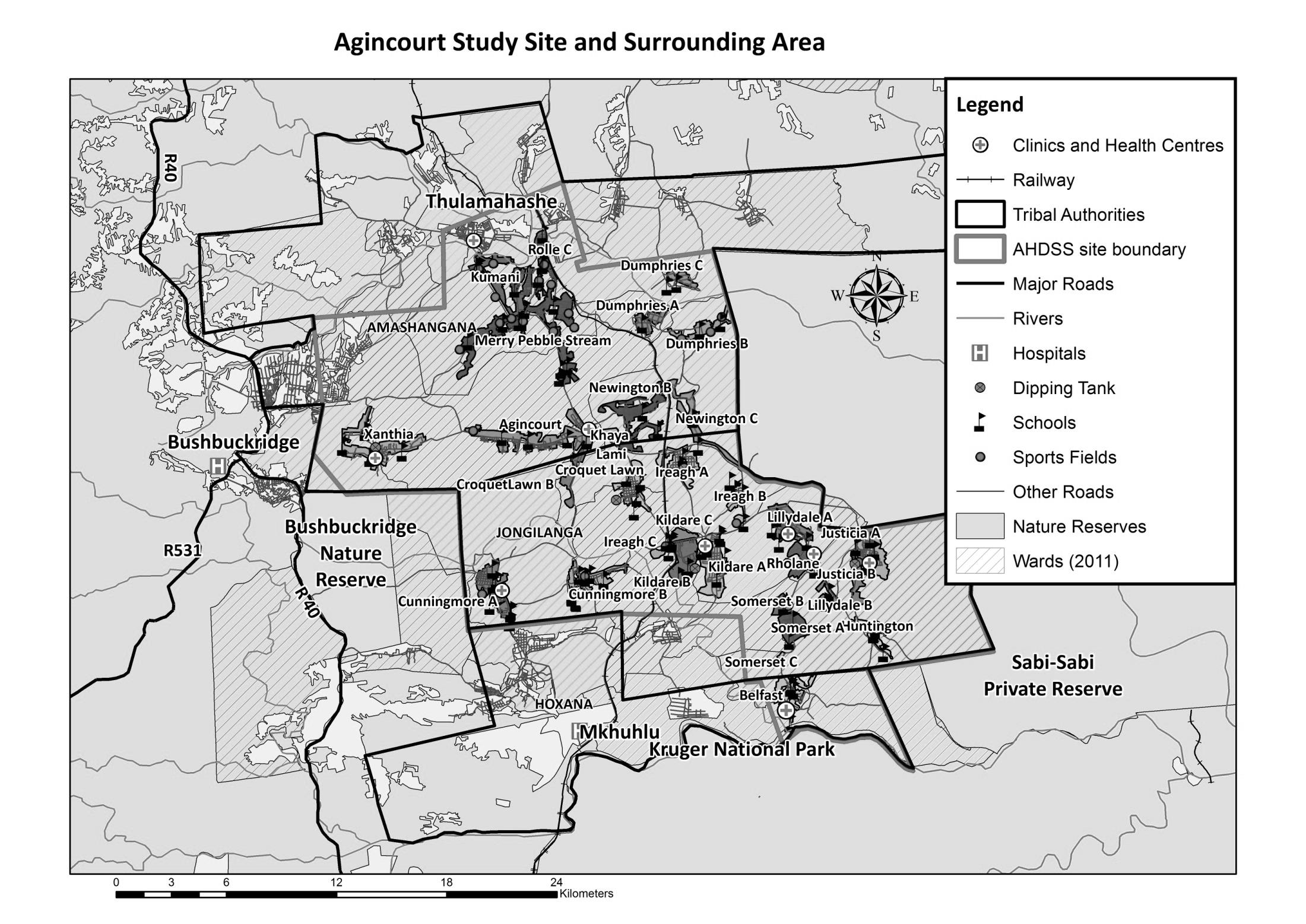 Village Growth and Population over the Period 1994 – 2016The numbers shown below are calculated according to numbers for the end of June 2016. The numbers are known as mid-year population figures.Below you can see how many people were living in Xanthia village of different ages in June 2016. You can compare the population structure between Xanthia village and the Agincourt HDSS research site (1994 and 2016) by looking at the population pyramids below.                                              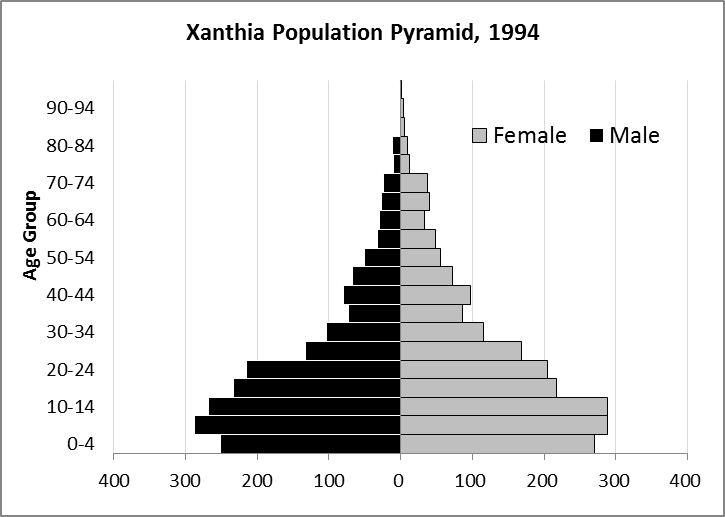 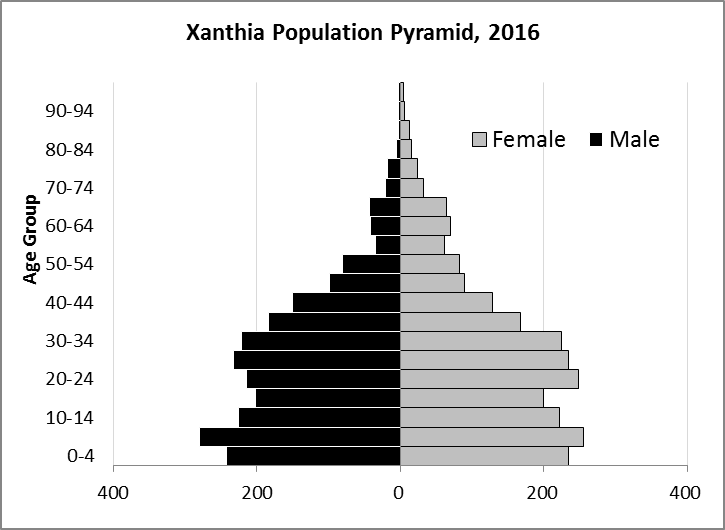 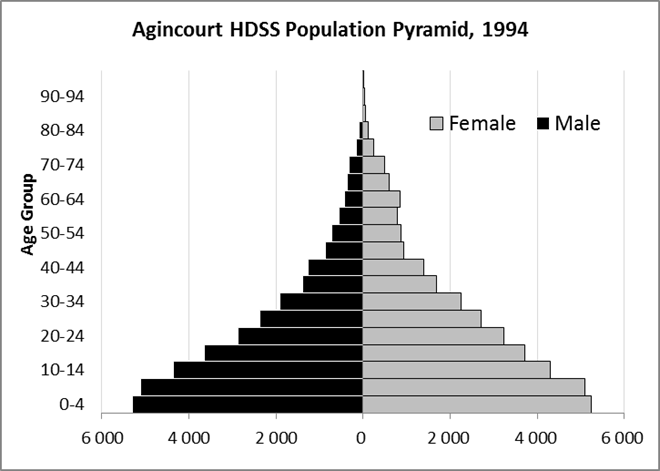 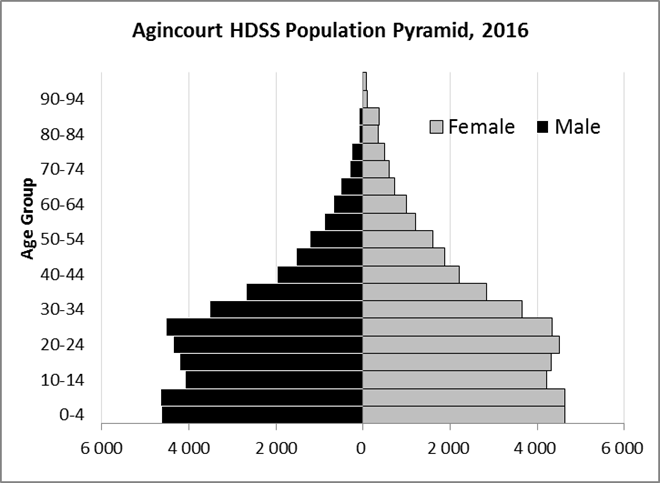 Take home message: The number of households in Xanthia village has increased since 1994. The population has also grown between the years of 1994 and 2016. The population structure of Xanthia village somewhat follows the structure of the Agincourt HDSS research site. BirthsNumber of Births by SexThe number of births recorded in Xanthia village is shown below. We can only provide data to the end of 2015. The numbers of births show an upward trend in Xanthia village. In 2015 there was an increase in the number of births.  Crude Birth Rate (how many babies born for every one thousand people)We compared the birth trends in Belfast village with the rest of the Agincourt HDSS research site in the graphs below. 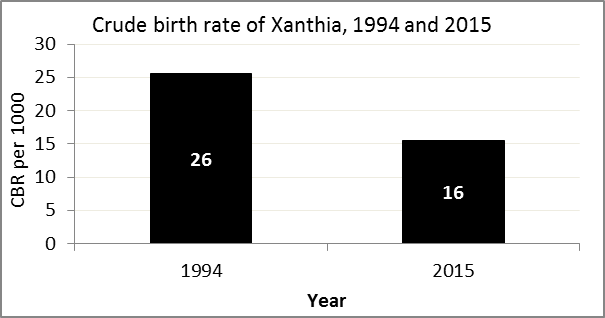 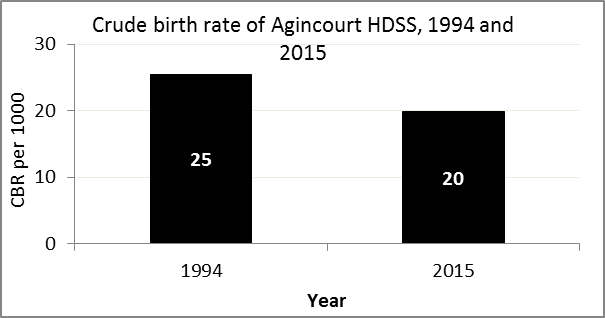 The crude birth rate is found by comparing the number of babies born to the total population.  For example, above, for every 1 000 people living in Xanthia village in the year 2015, 16 babies were born.When you compare the crude birth rates in Xanthia village with the crude birth rate for the whole of the Agincourt HDSS research site, they are relatively similar. One difference is that Xanthia had a greater decrease in births than Agincourt HDSS.Births by Mother’s Age and Age Specific Fertility RatesResearch within the Agincourt HDSS research site continues to look closely at fertility. You can see the number of babies born to mothers of different ages in Xanthia below. We can also look at trends in birth rates in different age groups across the whole site and compare them with Belfast village.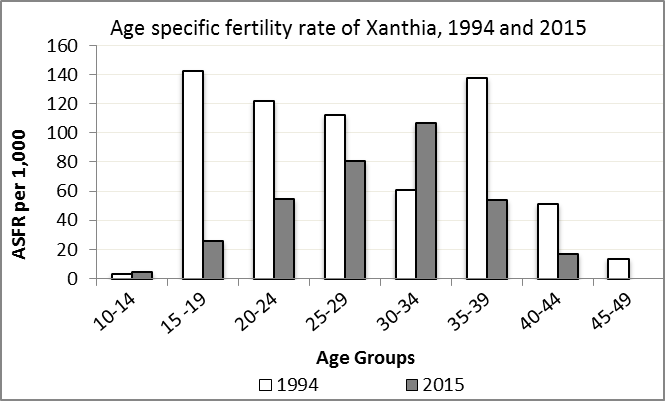 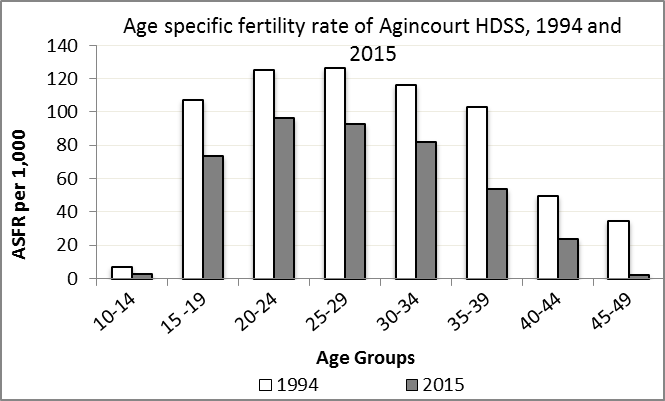 We find the age specific fertility rate by looking at how many women in a certain age group have had babies in a certain year. For example, we can see that in the year 2015 in Xanthia village, for every 1 000 women ages 15-19, about 26 of them gave birth. Take home message: 2015 saw decreases in fertility throughout age groups except for 10-14 and 30-34.DeathsDeaths The MRC/Wits Agincourt Unit only gives numbers of deaths for each age group in each village, not the cause of death.  The number of deaths occurring is low and if the cause of death is given, then a person’s confidentiality may be broken. Below you can see the total number of deaths that occurred in Xanthia village in 1994 and in 2015.  Below you can compare the crude death rates over the same period in Xanthia village and across the Agincourt HDSS research site. 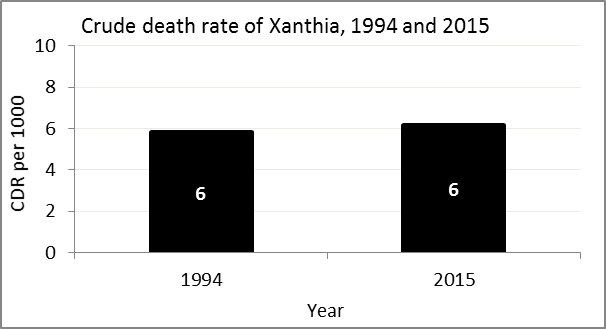 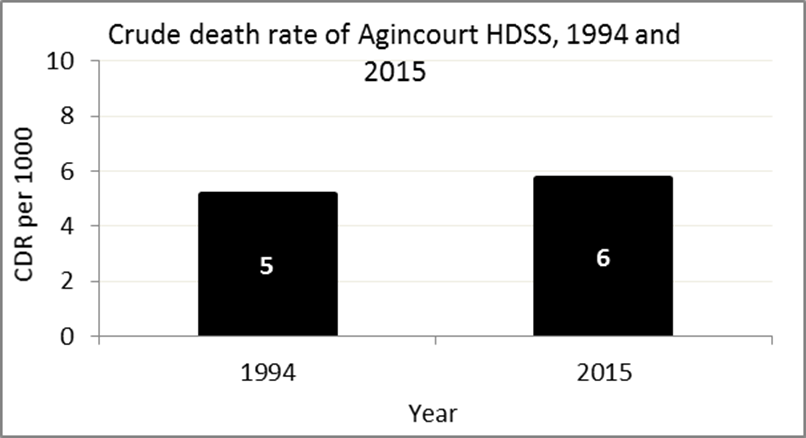 The crude death rate is found by looking at how many people died for every 1 000 people living in the population.  For example, in 2015, for every 1 000 people in the population of Xanthia village, 6 died.  The data shows that the crude death is at about the same level as it was in 1994. In addition, the good news is that the death rate across the whole population of the Agincourt HDSS research site is closer to the death rate before HIV became prominent in South Africa.MIGRATIONPermanent migration patterns Below you can see how many people have moved into and out of Xanthia village permanently. Take home message: The number of people permanently moving into and out of Xanthia village is decreasing. Mid-year Figures of Xanthia, 1994 and 2016Mid-year Figures of Xanthia, 1994 and 2016Mid-year Figures of Xanthia, 1994 and 2016Mid-year Figures of Xanthia, 1994 and 2016Mid-year Figures of Xanthia, 1994 and 201619942016Households629912Population3 9534 681Male1 8932 301Female2 0602 380Children under 5Children under 5Children under 5522476Children of school-going age (5-19)Children of school-going age (5-19)Children of school-going age (5-19)1 5821 386Mid-Year Population of Xanthia village, 2016Mid-Year Population of Xanthia village, 2016Mid-Year Population of Xanthia village, 2016Mid-Year Population of Xanthia village, 2016Age Group201620162016Age GroupMaleFemaleTotal0-42422344765-928025653610-1422622244815-1920220040220-2421524946425-2923323446730-3422222444635-3918316735040-4415012927945-49999018950-54818316455-5934629660-64427011265-69436510870-7420335375-7918244280-845152085-892131590-9426895+246Total2 3012 3804 681Births by Sex in Xanthia Village, 1994 and 2015Births by Sex in Xanthia Village, 1994 and 2015Births by Sex in Xanthia Village, 1994 and 201519942015Male Births5241Female Births4932Total Births10173Births by Age group in Xanthia, 1994 and 2015Births by Age group in Xanthia, 1994 and 2015Births by Age group in Xanthia, 1994 and 2015Age Groups1994201510-141115 -1931520-24251425-29191930-3472335-3912940-445245-4910Total Births10173Deaths by Sex in Xanthia, 1994 and 2015Deaths by Sex in Xanthia, 1994 and 2015Deaths by Sex in Xanthia, 1994 and 201519942015Male Deaths1018Female Deaths1311Total Deaths2329In-Migrants by Sex in Xanthia village, 1994 and 2015In-Migrants by Sex in Xanthia village, 1994 and 2015In-Migrants by Sex in Xanthia village, 1994 and 201519942015Male In-Migrants11871Female In-Migrants15299Total 270170Out-Migrants by Sex in Xanthia village,1994 and 2015Out-Migrants by Sex in Xanthia village,1994 and 2015Out-Migrants by Sex in Xanthia village,1994 and 201519942015Male Out-Migrants12786Female Out-Migrants16994Total Out-Migrants296180